Váš plán pre aktívne starnutieVitajte,
Tento dotazník bol navrhnutý tak, aby Vám pomohol vytvoriť si vlastný plán na dôchodok v mieste, kde žijete. Prevedie Vás základnými oblasťami, aby ste si mohli vytvoriť bezpečný životný štýl vo Vašej domácnosti. Obsahuje veľa otázok, ktoré si potrebujete sami položiť. Otázky sa týkajú predovšetkým toho, čo teraz máte a čo by ste mohli potrebovať v budúcnosti. Kľúčové oblasti, ktoré budete posudzovať predstavujú: Bývanie, Zdravie, Osobné financie, Doprava, Komunita a sociálny kontakt.
Vyplnenie dotazníka Vám zaberie približne hodinu. Nemusíte ho však vyplniť naraz. Môžete si dať prestávku a vrátiť sa k nemu neskôr. Môžete taktiež do jeho vyplnenia zapojiť členov svojej rodiny či iných blízkych ľudí a urobiť z toho osobitnú príležitosť k spoločnému posedeniu.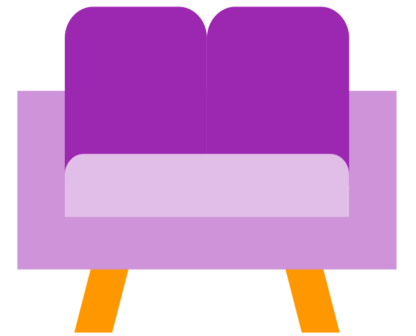   Vyhovuje Vám Vaše bývanie a cítite sa doma v bezpečí alebo     potrebujete zrealizovať niektoré úprav či nájsť si nové bývanie?     Prejdite na stranu 2.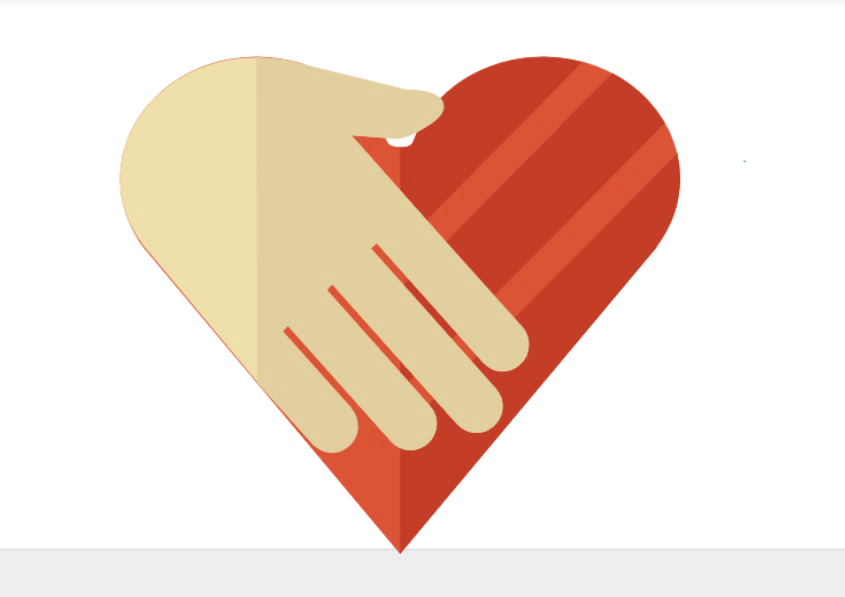 Máte prístup k zdravotnej starostlivosti, ktorú potrebujete? Prejdite na stranu 6.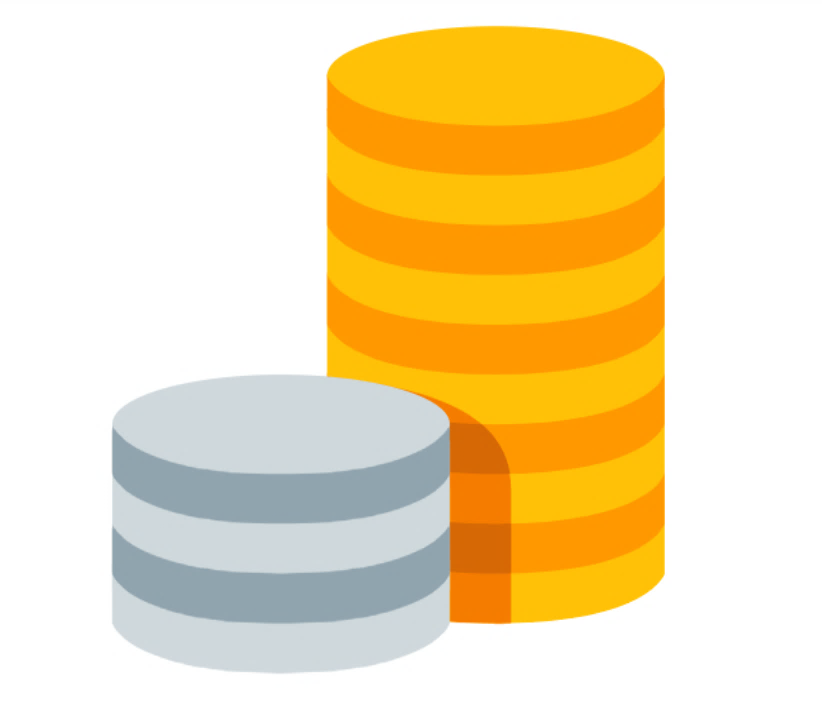      Máte dostatočné finančné zdroje počas dôchodku? Prejdite na      stranu 9.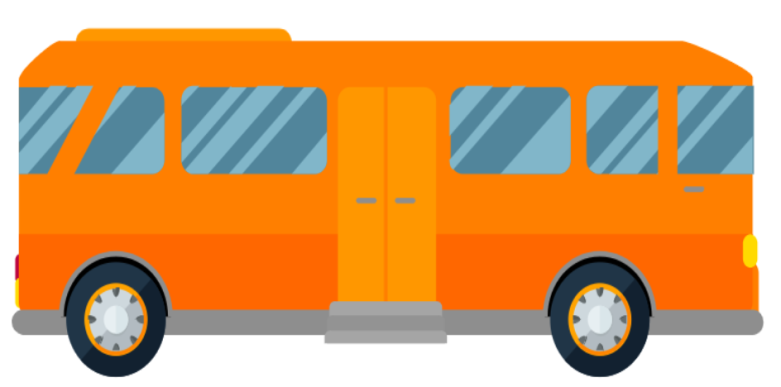 Máte prístup k doprave, akú potrebujete? Prejdite na stranu 11.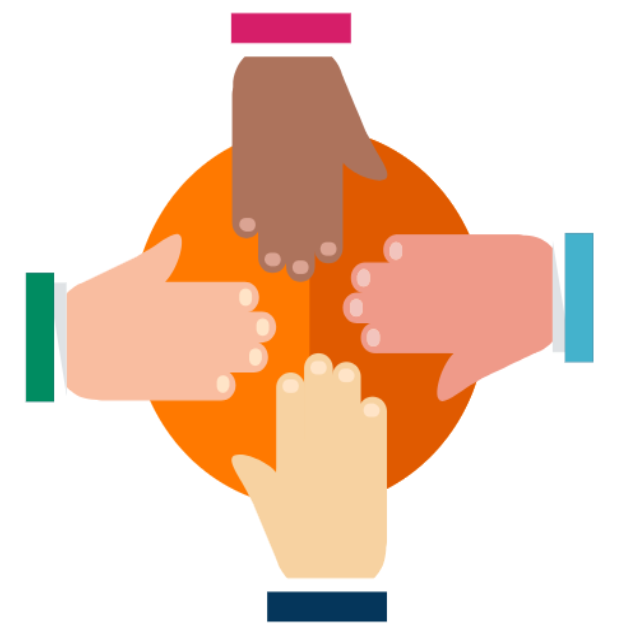      Ste súčasťou komunity a máte sociálny kontakt s inými a možnosti       trávenia voľného času, aké chcete? Prejdite na stranu 13.Poznámka: Tento dotazník bol preložený a upravený z amerického originálu dostupného tu: https://www.ageinplace.org/Portals/0/documents/ACTIII%20pdf2.pdf?ver=2017-04-13-093549-710BývanieOdpovedzte prosím, na nasledujúce otázky:

Výber bydliskaOpíšte svoj aktuálny domov – jeho veľkosť, typ, umiestnenie, vybavenie, dostupnosť..............................................................................................................................................................................................................................................................................................................................................................................................Cítite sa bezpečne/pohodlne vo svojom terajšom obydlí? Áno  NieChceli by ste zostať vo svojom bývaní tak dlho, ako je to len možné? Áno  Nie	Čo je dôvodom, pre ktorý si najviac prajete zostať vo svojom bydlisku? Lokalita Veľkosť Známe prostredie Dostupnosť  k rodine Dostupnosť k priateľom Iné. Prosím uveďte: ..............................................................................................................................................................................................................................................................Ak Vám nevyhovuje Vaše súčasné bývanie, čo by ste uprednostnili? Stačilo by mi menšie bývanie Niečo lacnejšie Aby všetko, čo potrebujem, bolo na jednom poschodí Bývanie uspôsobené mojim fyzickým možnostiam Lepší prístup k rodine  Lepší prístup k priateľom Teplejšie podnebie Lepší prístup k doprave Lepší prístup ku kultúre a zábave Iné. Prosím uveďte: ..............................................................................................................................................................................................................................................................V rámci zhodnotenia Vašich životných podmienok, ktoré veci sú pre Vás nutnosťou a ktoré sú tie bez ktorých dokážete žiť?Cenová dostupnosť
Žijete v podnájme, alebo máte vlastné bývanie?
 Podnájom   Vlastné bývanieAk máte vlastné bývanie, financujete ho z hypotéky/úveru?  Áno   Nie Koľko % z Vášho mesačného príjmu ide na splátky hypotéky/úveru, nájmu a platby spojené s bývaní (energie)?............................................................................................................................... Zvýši sa Vám dostatok financií na ďalšie potreby po zaplatení nákladov na bývanie?  Áno   Nie
 V prípade, ak Vaše súčasné bývanie Vám neumožňuje mať financie nazvyš na pokrytie iných potrieb, čo by ste preferovali? Nájsť si lacnejšie bývanie Nájsť možnosti na zníženie splátok úveru/hypotéky, nájomného či ďalších      nákladov spojených s bývaním  Zostať vo svojom bývaní a znížiť ďalšie výdavky nesúvisiace s bývaním  V prípade, ak sú Vaše výdavky spojené s bývaním príliš vysoké, zamýšľali ste sa nad jednou z možností nižšie? Rezervná hypotéka Preskúmanie, aká pomoc sa ponúka zo strany štátu pre seniorov Prenájom (aspoň časti) bývania Refinancovanie hypotéky/úveru s nižšou úrokovou sadzbouPohodlie a prístupnosť Môžete sa bez problémov pohybovať vo Vašom dome/byte?  Áno   Nie V prípade, ak ste odpovedali „Nie“ zvažovali ste možnosti úpravy Vášho   bývania?  Áno   Nie Ak ste úpravy bývania zvažovali, aké konkrétne úpravy by ste chceli zrealizovať?Usporiadanie domu tak, aby hlavná spálňa bola na prízemí?  Áno   NieRozšírenie hlavného vchodu?  Áno   NieZlepšenie prístupu do domu?  Áno   Nie				Umiestniť protišmykové podložky do vane alebo sprchy a blízko vašej toalety?  Áno   Nie	Zlepšenie priestoru na uskladnenie vecí (napr. výsuvné poličky) alebo osvetlenia?  Áno   NieZjemnenie pokrytia podlahy pri možnom páde?  Áno   NieOdstránenie kobercov alebo koberčekov na zabránenie pádom?                 Áno   NieIné. Prosím uveďte: ................................................................................................................................................................................................................................................Ktoré z nasledujúcich technologických zariadení doma využívate a napomáhajú Vám zostať aktívny/a? Smartphone (inteligentný telefón) Počítač Tablet Inteligentné pomôcky pre zdravie (napr. senzory na meranie zdravotného      stavu, SOS tlačidlá, dávkovače liekov, a pod.) Iné. Prosím uveďte: ...................................................................................................................................................................................................................................................... Uvažovali ste o úpravách v domácností, ktoré by Vám napomáhali zvládnuť fyzické obmedzenia v dôsledku existujúcich zdravotných problémov?  Áno   NieOsobné hodnotenie bývaniaVyberte si, prosím, jednu z nasledujúcich možností: „Môj súčasný domov je pre mňa pohodlný, bezpečný a cenovo dostupný. „Môj súčasný domov nie je dostatočne pohodlný, bezpečný a cenovo       dostupný“Ak váš súčasný domov nie je pohodlný, bezpečný a/alebo cenovo dostupný, aké zmeny by ste mali zvážiť? ............................................................................................................................................................................................................................................................................................................................................................................................................................................................................................................................................................................................................................................................................................................................................................................................................................................................ZdravieOdpovedzte prosím, na nasledujúce otázky:Všeobecné Ako by ste ohodnotili svoje súčasné zdravie na stupnici od 1 do 10 (1-veľmi zle, 10-vynikajúci stav)1	2	3	4	5	6	7	8	9	10 Trápi Vás niektorý z uvedených problémov? Zdravotný stav/chronické ochorenie Chronická bolesť Obmedzená mobilita Duševné zdravie Náklady na zdravotnú starostlivosť Problém dostať sa k lekárovi (pozri aj sekciu Doprava) Využívate zdravotnícke pomôcky?  Áno   Nie	Ak ste odpovedali „Áno“, uveďte aké pomôcky: ..............................................................................................................................................................................................................................................................Denné aktivity/Osobná starostlivosť
 Máte vytvorený zoznam Vašich lekárov, zdravotných obmedzení a liekov,  ktoré užívate spolu s dávkovaním?  Áno   Nie					 Ste schopný/á  bez pomoci vykonávať nasledujúce aktivity? Zaškrtnite tie aktivity, ktoré dokážete vykonávať sám/sama Kúpanie a sprchovanie  Osobná hygiena a česanie (vrátane umytia vlasov) Obliekanie  Jedenie  Užívanie liekov, predpísané terapie Funkčná mobilita (pohyb z jedného miesta na iné počas vykonávania nejakej       aktivity)  Vykonanie toalety (malej, veľkej) Ak ste nezaškrtli  žiadne položky, máte rodinného príslušníka alebo priateľa, ktorí by Vám pomohli s danými činnosťami?  Áno   NieAk ste vyššie  odpovedali „Áno“, akú úlohu by mali rodina / priatelia / dobrovoľníci zastávať v situácii, keď by ste potrebovali pomoc s každodennými aktivitami? ...............................................................................................................................
Ak ste vyššie odpovedali „Nie“, máte finančné prostriedky na zabezpečenie profesionálneho opatrovateľa, ktorý by Vám pomohol s každodennými aktivitami?  Áno   Nie	 Je Váš zdravotný stav natoľko nepriaznivý, že si vyžaduje stále monitorovanie a  liečbu?  Áno   Nie	 Vyhľadali ste si možnosti, ktoré by pomohli zlepšiť Váš zdravotný stav alebo by Vám pomohli mať Váš zdravotný stav pod kontrolou?  Áno   Nie	 Ak áno, aké konkrétne možnosti (vrátane technologických produktov)  poznáte?.............................................................................................................................................................................................................................................................. Aký je Váš plán pre prípad, ak by ste neboli schopný/á robiť rozhodnutia o    Vašej zdravotnej starostlivosti? ............................................................................................................................................................................................................................................................................................................................................................................................. Aký by bol Váš plán pre prípad, ak by ste boli smrteľne chorý/á? .............................................................................................................................................................................................................................................................Podnikli ste prípadne aj kroky pre prípad svojho odchodu (zabezpečenie pohrebu, posledná vôľa a pod.)? 	 Áno   NieMáte pocit, že viete o všetkých možnostiach zdravotnej a sociálnej starostlivosti, na ktoré máte nárok?  Áno   Nie Máte informácie o domácej opatrovateľskej službe, domácej ošetrovateľskej starostlivosti, príspevkoch na kompenzáciu ťažkého zdravotného postihnutia?  Áno   Nie Vedeli by ste si sami nájsť opatrovateľa/ošetrovateľa?  Áno   Nie Bolo by pre Vás poradenstvo o existujúcich zdravotných a sociálnych službách či existujúcich príspevkoch užitočné?  Áno   NieMoje potreby v oblasti zdravia:________________________________________________________________________________________________________________________________________________________________________________________________________________________________________________________________________________________________________________________________________________________________________________________________________________________________________________________________________________________________________________________________________________________________________________Osobné financieOdpovedzte prosím, na nasledujúce otázky: Máte dostatok financií a úspor na pokrytie vašich mesačných výdavkov?    Áno   Nie		
Ak ste odpovedali „Nie“ o koľko % prevyšujú výdavky Vaše príjmy?.............Máte plán ako vyplniť medzeru vo Vašom príjme?  Áno   Nie	Potrebujete znížiť vaše mesačné výdavky?  Áno   Nie					 Čo tvorí najväčšie percento výdavkov vo Vašich financiách? .............................................................................................................................................................................................................................................................. Odďaľujete odchod do dôchodku z dôvodu, že sa obávate nedostatočného  príjmu peňazí „na staré kolená“?  Áno   Nie Máte vytvorený zoznam Vašich príjmov, výdavkov a majetku?  Áno   Nie  Máte odložené nejaké životné úspory?	  Áno   Nie	
Ak ste odpovedali „Áno“, kde máte svoje úspory umiestnené?Na sporiacom účte v bankeV investíciáchInde. Prosím uveďte:......................................................................................... Radíte sa s niekým, ako najlepšie zhodnotiť svoje úspory alebo dôchodok?    Áno   Nie		
Ak ste odpovedali „Áno“, s kým sa radíte o svojich financiách?Profesionálnym finančným poradcomS rodinouS priateľmiPracovníkom banky V prípade, ak ste ženatý/vydatá, resp. máte životného partnera, má prístup k dôležitým dokumentom a účtom? Máte tento prístup obaja?  Áno   Nie									Moje finančné potreby:________________________________________________________________________________________________________________________________________________________________________________________________________________________________________________________________________________________________________________________________________________________________________________________________________________________________________________________________________________________________________________________________________________________________________________________________________________________________________________________________________________DopravaOdpovedzte prosím, na nasledujúce otázky:Všeobecné Žijete v oblasti:MestoPrímestieVidiek Čo je najbežnejšou formou dopravy v rámci Vašej komunity?Auto Chôdza AutobusVlakTaxiBicykelIné. Prosím uveďte: ........................................................................................... V prípade, ak je najvyužívanejší spôsob dopravy vo Vašej obci auto, ste   schopný/á samostatne riadiť auto?   Áno   Nie
Ak ste odpovedali „Áno“, máte pripravený plán na zabezpečenie dopravy v prípade, ak by sa zmenila Vaša schopnosť šoférovať?  Áno   NieAk ste odpovedali „Nie“, máte rodinu/priateľov, ktorí Vám poskytnú odvoz, resp. máte prístup k verejnej doprave, taxíku alebo prepravnej službe? Áno   Nie Budete šoférovať dlhšie, ako si myslíte, že by ste mali, pretože pre Vás neexistuje žiadna dostupná alternatíva dopravy?   Áno   NiePotreba dopravy Prepravu potrebujete najčastejšie na:Návštevy doktora Nákupy Výlety Spoločenské udalosti Návšteva rodiny a priateľov Iné. Prosím uveďte: .......................................................................................... Ktoré z nasledujúcich aktivít by ste radi robili, ale bráni Vám v tom problém   s nedostupnou dopravou?Návštevy doktora Nákupy Výlety Spoločenské udalosti Návšteva rodiny a priateľov Iné. Prosím uveďte: ..........................................................................................Moje potreby v doprave:________________________________________________________________________________________________________________________________________________________________________________________________________________________________________________________________________________________________________________________________________________________________________________________________________________________________________________________________________________________________________________________________________________________________________________________________________________________________________________________________________________Komunita a sociálny kontaktOdpovedzte prosím, na nasledujúce otázky:Všeobecné Myslíte si, že máte dostatok sociálnych kontaktov s ľuďmi?  Áno   Nie
Ak ste na otázku odpovedali „Nie“, aké sú dôvody?  Doprava Žijem v izolovanom prostredí od iných        Deti / rodina už v oblasti nežijú Máte pocit, že ste súčasťou miestnej komunity?  Áno   Nie		 Chceli by ste mať lepší prístup k spoločenskému vyžitiu?  Áno   Nie			Ak ste odpovedali „Áno“, aký spôsob zábavy preferujete?  Divadlo Tanec/Hudba Filmy Čítanie Kino Prednášky Je spôsob spoločenského vyžitia , ktorý osobne preferujete dostupný vo Vašej komunite?  Áno   Nie	 Mali by ste záujem o viac informácií o dobrovoľníckych príležitostiach v rámci Vašej komunity?  Áno   Nie	 Navštevujete akcie v centrách pre seniorov?  Áno   Nie Zaujímajú Vás programy celoživotného vzdelávania?  Áno   Nie Ste členom nejakého náboženského spoločenstva, klubu seniorov či iného spolku?  Áno   Nie								 Ak nie ste zapojený vo svojej komunite tak, ako by ste si priali, čo je dôvodom? Ťažký zdravotný stavNemám prístup k miestnym aktivitám (nemám informácie, nechcú ma prijať      medzi seba) Nízka mobilita (problém s dopravou) Nevyvíjam žiadne úsilie Iné. Prosím uveďte: .......................................................................................... Ako prívetivé je pre Vás využívanie moderných technológií (smartphone, tablet, počítač)? Prekážajú mi a ich obsluha je náročná Celkom sa mi pozdávajú Vyhovujú mi a nemám/nemal/a by som s nimi problém Využívate niektorú z uvedených technológií, aby ste zostali „v spojení s ostatnými“?  Áno   Nie	

 Ak ste na otázku odpovedali „Áno“, ktoré technológie využívate? Smartphone TabletPočítač Zvažovali ste zúčastniť sa kurzu, ako využívať tieto technológie?  Áno   NieAk ste na otázku odpovedali „Áno“, ktoré technológie sa chcete naučiť obsluhovať? Smartphone TabletPočítač Máte dostatok aktivít, ktoré Vás udržujú aktívnymi?Ak ste na otázku odpovedali „Nie“, čo Vám chýba viac príležitostí na vzdelávanie viac príležitostí na cvičenie viac spoločenských udalostí Iné. Prosím uveďte: .......................................................................................... Radi by ste cestovali po krajine alebo aj do zahraničia?  Áno   Nie Chceli by ste cestovať viac?  Áno   Nie								Ak ste na otázku odpovedali „Áno“, čo Vám bráni? Mobilita Financie Nedostatok informácií o dostupných možnostiach cestovania Iné. Prosím uveďte: .......................................................................................... Máte pocit, že ste izolovaný od ostatných ľudí?  Áno   Nie		 Máte niekedy pocity depresie? 	 Áno   Nie						Moje potreby v komunite:________________________________________________________________________________________________________________________________________________________________________________________________________________________________________________________________________________________________________________________________________________________________________________________________________________________________________________________________________________________________________________________________________________________________________________________________________________________________________________________________________________Zhrnutie mojich potrieb:Opätovne uveďte Vaše potreby zo záveru každej kapitolyMoje potreby bývania:Moje potreby v oblasti zdravia:Moje finančné potreby:Moje potreby v doprave:Moje potreby v komunite:Môj list priorítVáš posledný krok. Zo zoznamu Vašich potrieb, si teraz vytvorte zoznam Vašich priorítVeci, ktoré dokážem dosiahnuť sám/sama:1.____________________________________________________________________2.____________________________________________________________________3.____________________________________________________________________4.____________________________________________________________________5.____________________________________________________________________6.____________________________________________________________________7.____________________________________________________________________8.____________________________________________________________________9.____________________________________________________________________10.___________________________________________________________________Veci, pre ktoré potrebujem pomoc a podporu:1.____________________________________________________________________2.____________________________________________________________________3.____________________________________________________________________4.____________________________________________________________________5.____________________________________________________________________6.____________________________________________________________________Veci , ktoré musím mať:Veci, ktoré mám a bez ktorých sa zaobídem:Moje potreby bývania:________________________________________________________________________________________________________________________________________________________________________________________________________________________________________________________________________________________________________________________________________________________________________________________________________________________________________________________________________________________________________________________________________________________________________________